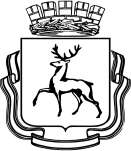 АДМИНИСТРАЦИЯ ГОРОДА НИЖНЕГО НОВГОРОДАДепартамент физической культуры и спортаМуниципальное бюджетное учреждение«Спортивная школа«Дворец Спорта «Северная звезда»ИНН 5256115874 / КПП 525601001, 603095, г. Нижний Новгород, ул. Львовская, д. 2бГрафик тестированияРуководитель ЦТ «Северная звезда»                                             С.М.АвдалянДата испытанияВид испытанияМесто и время проведенияСтупени27 апреля 2021 г.Стрельба из пневматической винтовкиМБОУ школа № 105Г.Н.Новгород, ул.Автомеханическая, 13АНачало испытания в 12.00III-VI29 апреля 2021 г.Стрельба из электронного оружияМБУ СШ ДС «Северная звезда», ул.Львовская, 2БНачало испытания в 09.00III-VI